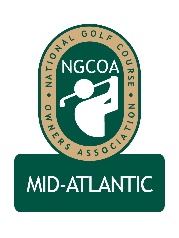 NGCOA Mid-Atlantic Board Conference CallFebruary 19, 2015MinutesAttendance – David Norman, John Anderes, Mike Fentress, Joe Hills, Keith Miller, Mike Hatch, Mike Bennett, Damon DeVito, Bob Swiger, Rick RounsavilleThe meeting was called to order at 2:02 pm.  MinutesThe minutes of the January meeting were approved.Treasurer’s Report and Partner Program UpdateNorman gave the Treasurer’s report, citing that we are tracking with our budget.  The Treasurer’s report was approved.NGCOA Conference ReportNorman and Hatch reported on the 2015 NGCOA Conference, which looks to have record attendance.  There will be a new Food & Beverage Fair during the opening session.  The “A Day at the Golf Facility” program should be excellent.  Greg Norman is excited about his award, which will be presented on Wednesday, February 25th.It was also reported that a recruiting firm will begin the process to hire Mike Hughes replacement in March.  Hughes will retire at the end of this year.Government RelationsThe Virginia GCSA visited the state legislature on February 5, 2015, bringing a message of environmental stewardship and economic impact.  For Nutrient Management Planning a new series of grants totaling $149,000 has been approved by the Virginia DCR.  VGCSA is working with the Virginia Department of Environmental Quality to promote its water reporting requirement for golf courses.  The board expressed interest in being involved in the visit to the legislature next year.In Montgomery County, MD, the pesticide ban initiative is in the hearing process, and golf is slated to be exempt.  The board would also consider a visit to the legislature in Maryland.Webinar ProgramThe first webinar was Innovation in a Traditional Industry - by Mike Aldrich, PGA.  We are looking to do six webinars this year.  It was suggested that we promote our webinar library with blast emails to recorded webinars.  Norman asked the board for input on topics for the chapter webinars, and it was suggested to reach out to the national office and to other chapters for ideas. EventsNorman reported on the NGCOA-VGCSA-CMAA Joint Meeting on Monday, June 8th at Keswick Hall near Charlottesville.  Superintendent Peter McDonough will speak on the course renovation by Pete Dye.Norman reported that we have contacting Congressional Country Club about hosting our Annual Meeting, and we are awaiting a response.Third Party RecapIt was suggested that we promote the NGCOA’s Best Practices position to third party tee time providers.  We want to move away from the barter model.  The focus should be on long-term stability.  Open Board SeatThe board expressed sentiment to retain the representation of Kinloch GC on the board.  Old / New BusinessThe next board meeting was set for 2 pm on March 19th.AdjournmentThe meeting was adjourned at 2:50 pm.